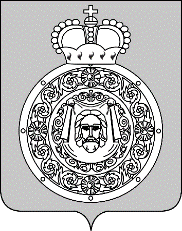 ГЛАВАгородского округа ВоскресенскМосковской областиП О С Т А Н О В Л Е Н И Е__________________ № ________________О признании утратившим силу постановлений Главы Воскресенского муниципального района Московской областиВ соответствии с постановлением Администрации городского округа Воскресенск Московской области от 09.10.2020 № 3741 «Об утверждении Генеральной схемы санитарной очистки территории городского округа Воскресенск Московской области», решением совета депутатов городского округа Воскресенск Московской области от 18.09.2019 № 8/1 «О правопреемстве органов местного самоуправления городского округа Воскресенск Московской области» ПОСТАНОВЛЯЮ:           1. Признать утратившими силу:           1.1. Постановление Главы Воскресенского муниципального района Московской области от 07.05.2019 № 65-ПГ «Об организации обращения с твердыми коммунальными отходами на территории Воскресенского муниципального района»;           1.2. Постановление Главы Воскресенского муниципального района Московской области от 26.06.2019 № 85-ПГ «О внесении изменений в постановление главы Воскресенского муниципального района от 07.05.2019 № 65-ПГ «Об организации обращения с твердыми коммунальными отходами на территории Воскресенского муниципального района».            2. Опубликовать настоящее постановление в газете «Наше слово» и разместить на официальном сайте городского округа Воскресенск Московской области.                3. Контроль за исполнением настоящего постановления возложить на заместителя Главы Администрации городского округа Воскресенск Савкина А.С.                                                                                                Глава городского округа								        А.В. Болотников